Friday 9th October 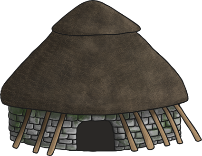 LO: To design and construct a Stone-Age dwelling using clay, sticks and hay. 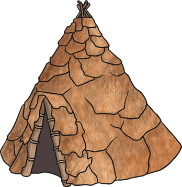 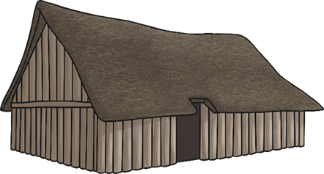 What will I need: Photo of finished design:Design plan:Photo of finished design:Design plan:Evaluation: What do you like about your design? What would you improve?________________________________________________________________________________________________________________________________________________________________________________________________________________________